Северо-Осетинский республиканский институт повышения квалификации  работников образованияРеспубликанское  отделение  РСО - Алания «Мысль. Интеллект. Разум»Общероссийской  детской общественной организации Общественная Малая академия наук «Интеллект будущего»  Муниципальное бюджетное образовательное учреждение – лицей                                 г. ВладикавказXII конкурс исследовательских работ и проектов дошкольников и младших школьников   «Я познаю мир»(в  рамках  Всероссийского  конкурса  «ЮНОСТЬ, НАУКА, КУЛЬТУРА»)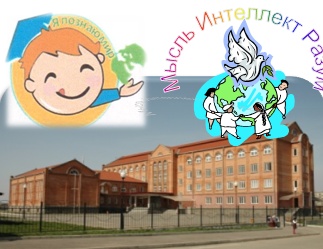 г. Владикавказ 2017 - 2018 уч.годПоложение  XII конкурса исследовательских работ и проектов дошкольников  и младших школьников  «Я познаю мир»     (в  рамках  Всероссийского  конкурса  «ЮНОСТЬ, НАУКА, КУЛЬТУРА»)Организаторы конкурса:   - Северо-Осетинский республиканский институт повышения квалификации  работников образования;              - МБОУ – лицей.	за справками обращаться в МБОУ - лицей по адресу: г. Владикавказ,            ул. Тогоева, 48, тел. 55-27-82.	II. Общие положения	2.1.  Настоящее положение определяет цели и задачи Республиканского конкурса исследовательских работ и проектов  дошкольников и младших школьников, порядок его организации, проведения, подведения итогов конкурса и награждения победителей.	2.2. Конкурс исследовательских работ и проектов дошкольников и младших школьников является образовательной программой, ориентированной на содействие развитию у детей навыков исследовательской деятельности.	III. Цели и задачи конкурса 	3.1. Цель конкурса – стимулировать развитие интеллектуально-творческого потенциала личности ребенка дошкольного и младшего школьного возраста путем совершенствования развития исследовательских способностей, навыков исследовательского поведения.	3.2. Основными задачами конкурса являются:	- развитие интереса дошкольников и младших школьников к науке, привлечение учащихся к  исследовательской и созидательной деятельности, к познанию нового;	- стимулирование у дошкольников и младших школьников интереса к фундаментальным и прикладным наукам, ознакомление с научной картиной мира;	- пропаганда методических разработок по организации и содержанию учебно-исследовательской работы дошкольников и младших школьников;          - реализация преемственности ФГТ и ФГОС.          IV. Порядок проведения конкурса	1 этап –  отборочный тур с 26 февраля по 16 марта 2018 года. Анкеты – заявки установленной формы  на участие в конкурсе (Приложении 1),  работы учеников и орг.взнос (200 руб. с одного участника) принимаются Оргкомитетом в МБОУ - лицее ежедневно с 14:00 до 17:00 (кроме субботы и воскресенья).           Список конкурсантов допущенных к следующему этапу будет размещен на сайте МБОУ лицея  licey.amsvlad.ru  19  марта.	2 этап – республиканский очный тур Место проведения – Владикавказский лицей, Тогоева, 48, 27 марта  2018 года      (график проведения см. на сайте МБОУ лицея  licey.amsvlad.ru)          3 этап:  всероссийский (заочный) тур. «Юный исследователь» (одиночные проекты) –ЗАОЧНЫЙ ЭТАП:  (весенний тур) март-май  2018 г. Сайт в Интернете: http://unk.future4you.ru «Созидание и творчество»(групповые проекты) –ЗАОЧНЫЙ ЭТАП:  (весенний тур) март-май  2018 г. Сайт в Интернете: http://unk.future4you.ru  Всероссийский летний (ОЧНЫЙ) тур (для одиночных и групповых проектов).«Юный исследователь-ЮГ».  Российский  летний турнир-конференция- с 22.06. 2018 г. по 27.06.2018 г.Сочи«Эврика». Российский  летний турнир-конференция-                                       с 16.06. 2018 г.  по 21.06.2018   г.Сочи 	 V. Порядок участия в конкурсе            5.1   Участниками конкурса могут быть  юные исследователи дошкольного, младшего школьного возраста (до 11 лет) и обучающиеся  учреждений дополнительного образования.  К участию в конкурсе допускаются как индивидуальные, так и групповые  проекты.Работа может участвовать в конкурсе только один раз.Один участник участвует только в одной конкурсной работе.   5.5. На конкурс принимаются  только работы, отвечающие следующим критериям, оформленные согласно требованиям (см. приложение 3).	  5.6. Для участия в конкурсе принимаются завершенные исследовательские работы: экспериментальные, изобретательские, фантастические, творческие, коммуникативные, ролевые по следующим направлениям:              • астрономия и космонавтика, физика, техническое творчество и                 изобретательство;
             • математика и информационные технологии, робототехника;
             • биология, экология; окружающий мир;
             • история, краеведение, география, этнография;
             • лингвистика  (языки: русский, английский); литературоведение,                  искусствоведение;
             • педагогика, право; экономика; философия.         Авторы работ решают, в какое из предлагаемых направлений, должна быть определена их работа. После того как работа зачислена в одну из секций её перевод в другую секцию может регулировать только координатор конкурса.	5.7. Рекомендации по выбору темы и оформлению результатов конкурсной  работы представлены в Приложении 2 и 3.	 5.8.  Демонстрационный материал (презентации, поделки, макеты и т.д.) участники  приносят в день проведения конкурса.   	         После проведения конкурса работы остаются в оргкомитете.       6.1. Оценка работ осуществляется по следующим критериям: • четкость формулировки темы, её актуальность;
 • выдвижение гипотезы для исследовательских работ;
• использование научных фактов в работе, опыта учёных и исследователей;
• логичность составления плана работы, полнота раскрытия темы;
• творчество и аргументированная точка зрения автора, самостоятельные оценки и суждения;
• наличие обоснованных выводов;
• стиль, язык изложения материала (ясность, образность, лаконичность, лексика, грамматика);
• оформление работы;грамотность и логичность изложения.        6.2. Формы оценки конкурсных работ:Свидетельство участника.Дипломы лауреатов I, II, III степени;Грамоты по номинациям;
   Количество призовых мест не ограничено и определяется качеством работ,  участвующих в конкурсе.Педагогу – научному руководителю, подготовившему лауреата конкурса, выдаётся соответствующее свидетельство.  Приложение  № 1Название конкурса - XII конкурс исследовательских работ и проектов дошкольников и младших школьников «Я познаю мир» (в  рамках  Всероссийского  конкурса  «ЮНОСТЬ, НАУКА, КУЛЬТУРА) Анкета – заявка                                               (индивидуальная или коллективная)        нужное подчеркнутьПримечание!!! Если участников  или научных руководителей 2 или более в 1 конкурсной работе, то их нужно прописать друг за другом в одной анкете-заявке!!!Приложение  1/1.ПРЕДСТАВЛЕНИЕВ оргкомитет республиканского конкурса исследовательских работи проектов дошкольников и младших школьников «Я познаю  мир»(в  рамках  Всероссийского  конкурса  «ЮНОСТЬ, НАУКА, КУЛЬТУРА)Название  работы__________________________________________________________________Выполнена  автором или творческим коллективом (указать фамилии, имена и отчества авторов)__________________________________________________________________________Под руководством (указать Ф.И.О. руководителя) ____________________________________________________________________________________________________________________________________________________________________Исследовательская работа (проект) посвящена изучению: __________________________________________________________________________________Откуда у Вас возник интерес к этой проблеме, вопросу? ____________________________________________________________________________________________________________________________________________________________________Где  вы искали информацию для ответа на возникшие вопросы (указать источники) ____________________________________________________________________________________________________________________________________________________________________Цель работы:_______________________________________________________________________Задачи:____________________________________________________________________________Гипотеза: _________________________________________________________________________К каким выводам вы пришли_____________________________________________________________________________________________________________________________________________________________Для презентации результатов исследования вы планируете использовать (укажите, с помощью каких наглядных средств вы собираетесь представлять свою работу на финале конкурса, например: с помощью схем, рисунков, макетов, фотографий и т.п.)_______________________________________________________________________________________________________________________________________________________________Текст выступления на конкурсе подготовлен в виде (например, доклада, компьютерной презентации, напечатан в виде брошюры, другое...)__________________________________________________________________________________________________________________________________________________________Приложение  № 2 Рекомендации  по  выбору  темы  и  оформления  результатов  исследовательской  работы  (проекта).Рекомендации докладчикам конкурса «Я познаю мир».Начать с представления: «Добрый день, уважаемое жюри.  Я, (Ф.И.) учащийся _________ класса сош №____________(название учебного заведения) города ______________.Тема доклада «_______________________________________________».Какую работу провел автор при подготовке работы по данной теме:- Что исследовал, какой материал собрал, в чем новизна и актуальность работы;Краткое изложение сути работы (о чем будет идти речь, краткое содержание основной части по разделам).Какие результаты в итоге работы получил.Выводы по представленной работе (в чем практическое значение исследованной темы).Время доклада 7-8 минут.В процессе доклада рекомендуется использовать демонстрационный материал для иллюстрации своей работы над темой (фотографии, рисунки, таблицы, графики, письма, газеты, архивные документы и пр.), а также полученных результатов.При защите всем участникам будет предоставлена техника, если нужны особые программы, то заранее побеспокойтесь о демонстрации и предупредите секретарей. Возможно использование своей техники. Приложение  № 3Требования  к оформлению конкурсной работы       Работа должна быть построена по определенной структуре, которая является общепринятой для научных трудов.       Основными разделами в порядке их расположения в тексте работы являются: Титульный лист (образец  см. в Приложении 3.1).Оглавление (образец  см. в Приложении 3.2).Введение.Основная часть.Заключение.Библиографический список литературы; Приложения (при необходимости). Все разделы должны называться именно так и располагаться в работе в перечисленном порядке.1.Титульный лист является первой страницей работы и заполняется по образцу.Название должно соответствовать правилам, принятым в науке, то есть отражать содержание и направление выполненной работы, соответствовать возрасту и возможностям исполнителя. Не рекомендуется использовать стиль, характерный для рекламы или журналистики.2. На следующей странице после титульного листа помещается оглавление, в котором приводятся   все разделы работы с указанием страниц.3.Во введении (0.5 -1 стр.) необходимо обозначить основную проблему исследования, его актуальность, дать краткую предварительную информацию по теме, сформулировать цель и задачи работы, объект и предмет исследования, гипотезу.Цель работы рекомендуется формулировать предложениями с глаголами: определить, выявить, установить, обосновать, разработать и т.д.  Цель может быть только одна.Задачи исследования   это этапы работы, способы достижения цели, освоение методов, подготовка презентации и т.д.4 Обзор литературы должен занимать не более 0,5 объема всего текста. Кроме краткой истории вопроса   в обзоре необходимо рассмотреть подходы к постановке и решению проблемы, основанные на данных из научных, научно-популярных литературных источников, описать наиболее известные и интересные факты, показать, что было сделано в этой области до начала вашего исследования.  В итоге надо объяснить актуальность и значимость именно вашей работы (с учетом возраста автора).5. Методы исследования.В этом разделе   необходимо   перечислить использованное в работе оборудование, приборы, реактивы. В случае биологических объектов надо описать их особенности, систематическую принадлежность, количество исследованных особей, образцов и т.д). При изучении каких-либо показателей у людей необходимо дать полную характеристику испытуемых (количество человек в группах, пол, возраст, и другие, важные для конкретного исследования параметры). В тексте работы в любом разделе запрещено публиковать личные данные участников исследования.Основные методы исследований, которые применяются в естественных науках, это:описание, наблюдение, анкетирование (опрос), эксперимент. В тексте   необходимо кратко описать использованные методы и дать ссылки на литературные источники, из которых заимствованы данные методики.6. Результаты и обсуждениеВ   этом разделе подробно описываются и анализируются полученные данные и выявленные закономерности. Рекомендуется представлять результаты в виде таблиц, диаграмм и графиков. Обращаем внимание на то, что они должны располагаться не в Приложении, а в тексте работы, где идет речь именно о данных результатахОписываются и представляются не индивидуальные, а математически обработанные и обобщенные результаты. Обсуждение - это анализ собственных результатов в сопоставлении с   данными аналогичных работ других авторов.7.Выводы.В качестве выводов кратко констатируются главные результаты исследования и выявленные закономерности. Выводы должны соответствовать поставленным задачам работы.  В необходимых случаях выводы могут дополняться разделом «Заключение», в котором кратко подводятся итоги и намечаются перспективы дальнейшей работы. Но в большинстве случаев для работ школьников достаточно только выводов.8. Список литературы.Источники должны быть упорядочены и пронумерованы (вначале печатные, затем электронные).   Предпочтительна нумерация работ по алфавиту на основании фамилии первого автора. Ссылки на данные источники должны быть в тексте работы, в квадратных скобках. Например «как было показано Ивановым П.П. и др»[ 1 ] . Необходимо указывать полную информацию об источнике – автор, название книги или статьи, выходные данные. В ссылках на Интернет- ресурсы также необходимо указать не только сайт, но и автора и название источника.9. Приложения.В большинстве работ приложения не нужны. В случае необходимости в них можно привести большие по объему анкеты, опросники, схемы маршрута и т.п. 10. Правила оформления таблиц.1.   Таблица должна быть понятной и компактной. Если данных много, то   лучше сделать несколько небольших таблиц.2.   Все таблицы нумеруются по порядку.  Заголовок должен содержать необходимую информацию для понимания представленных данных.  Номер и название таблицы пишутся над таблицей с правой стороны. Пишется её номер (знак № - не ставится), например, «Таблица 1. Численность населения г. Тынды 1990 – 2000гг, тыс.чел.»;3. В таблице должны быть указаны единицы измерения представленных результатов. Если они общие для всей таблицы, то их размещают   в заголовке таблицы (обычно в скобках). Если единицы измерения различаются, то они указываются в заголовке соответствующей строки или графы.4. В пределах одной таблицы все данные приводят с одинаковой степенью точности, при необходимости округляя до целых чисел или 1–2 знаков после запятой.5. В таблице не должно быть пустых клеток. Если данные отсутствуют, то в соответствующей ячейке ставят прочерк либо пишут «нет сведений, эксперимент не проводили».6.В одной из граф обязательно указывают количество индивидов (образцов) в исследованных группах.11. Правила оформления диаграмм.При построении диаграммы важно выбрать такой способ изображения данных, который может представить их наиболее наглядно и понятно. Диаграммы нумеруются как рисунки.  Номер и название располагается под диаграммой.Круговую диаграмму   обычно используют, когда нужно показать долю каждой подгруппы в общей выборке. На столбиковых диаграммах чаще показывают числовые значения определяемых показателей. На оси ординат необходимо указать величины и размерности. Если необходимо, числа можно поставить непосредственно на столбиках или над ними. Рекомендуется использовать в работе один и тот же стиль и цвета оформления диаграмм.  На диаграмме обязательно должны быть все подписи и обозначения, необходимые для понимания представленных результатов.12. Правила оформления графиков.Графики нумеруются как рисунки. Название и подписи должно быть под графиком1.Оси абсцисс и ординат чертят сплошными линиями.  На концах координатных осей не ставят стрелки.  На осях указывают условные обозначения и размерности величин в принятых сокращениях.2.Надписи на графике оставляют, если их  немного и они краткие. Длинные надписи лучше заменить цифрами, а расшифровку привести в подписи под рисунком.3.На одном графике обычно представляют не более 3-4 кривых. Нагляднее изображать кривые разным цветами. Если это черно - белый вариант печати, то разными типами линий – сплошной, пунктирной и т. д.4.На кривой всегда указывают точки (экспериментальные данные) по которым ее строили. Если кривых несколько, то точки, по которым строили каждую линию, принято обозначать кружками, квадратами и треугольниками.13. Требования к стилю изложения.Для научных текстов характерен достаточно сухой и сдержанный стиль, особая лексика и речевые конструкции. Текст от первого лица рекомендуется   для одного  учащегося. В групповом проекте использовать надо «мы, в наших экспериментах, нами установлено или безличные выражения. Вся работа должна быть написана в едином стиле.14. Требования к оформлению работы1. Текст набирается на компьютере.2. Кегль шрифта основного текста работы должен быть 12 пунктов, ненаклонный. Для заголовков разрешается использовать шрифты кеглем до 14-16 пунктов. Гарнитура шрифта – семейства Times или Arial.3.  Рекомендуемый объем текста: до 10 стр. для младших школьников 4. Оформление работы не должно включать излишеств, в том числе: различных цветов текста, не относящихся к пониманию работы рисунков, вычурных шрифтов и т.п.5. В тексте не должно быть излишнего количества фотографий автора работы, копий грамот и дипломов иных конференций, а также любых отзывов на работу.  В каждом конкретном случае работа оценивается экспертами именно этого конкурса, предыдущие заслуги не учитываются.6. Нумерация страниц начинается с оглавления, указываются вверху от центра.7. Каждая новая глава и часть работы начинаются с новой страницы, название пишется заглавными буквами, точка в конце заголовка не ставится, перенос слов не допускается.15. Требования к докладу и Презентация в Power PointПрезентация исследовательской работы и доклад должны быть выполнены в строгой и лаконичной форме, принятой в науке.  Время доклада  7- 8 минут для учащихся начальной школы. Количество слайдов примерно совпадает с количеством минут доклада. Порядок предъявления слайдов соответствует плану доклада.Примерный порядок показа слайдовТитульный лист – название работы, Ф.И.О. автора, школа, класс, Ф.И.О. научного руководителя с указанием его должности, званий, научной степени.Несколько вводных фраз об актуальности работы, значимости данной проблемы (можно использовать текст из «Введения»)Цель и задачи работ, рабочая гипотеза.Характеристика объекта исследования, перечисление и краткое описание методов работы.Слайды, представляющие результаты работы, (таблицы, графики, диаграммы и т.д.).Выводы.Благодарности.Требования к оформлению слайдов1.Каждый слайд должен иметь заголовок. На слайде не должно быть много текста, лучше использовать нумерованные или маркированные списки.2.Рекомендуется использовать не более двух шрифтов – для заголовка и основного текста. Размер шрифта надо выбирать так, чтобы текст могли увидеть в аудитории. Для смыслового выделения фрагментов можно использовать жирный шрифт или изменение цвета.3.Предпочтительнее использовать темный шрифт на светлом фоне (лучше всего- на белом). Не следует   применять как фон узоры, фотографии, на слайд с сугубо научной информацией помещать рисунки, не имеющие отношения к делу. Все слайды должны быть сделаны в одном стиле – цвет фона, шрифты, виды диаграмм или графиков и т.д.4.Все рисунки должны иметь подписи, обозначения, расшифровки, чтобы в них можно было разобраться за время демонстрации слайда.5. Без крайней необходимости не следует применять звук и    анимацию.16. Правила оформления приложенийВ приложения рекомендуется включать материал, который по разным причинам не приведен в основном тексте работы: заимствованные из литературы или самостоятельно составленные автором таблицы, схемы, графики, диаграммы, карты, именной, тематический или географический указатель, словарь терминов, фотографии, ксерокопии, рисунки. Страницы приложения продолжают сквозную нумерацию реферата. Приложение должно иметь название или пояснительную подпись с обозначением изображенных лиц, исторического события (с указанием места и даты) или памятника культуры (с указанием авторства, местонахождения и времени создания). Если приложение впервые составлено автором реферата, перед литературой с обозначением страниц, откуда взяты вошедшие в приложение данные, необходимо указать: "Сост. по:". В иных случаях приложение должно содержать ссылку на те произведения, откуда оно взято или на фактический материал, который послужил основой для составления данного приложения. Ксерокопированные, перефотографированные или перерисованные от руки иллюстрации также должны иметь ссылку на источник и пояснение способа воспроизведения (например: "ксерокопировано с...", "перефотографировано с...", "перерисовано с..."). Приложения оформляются после библиографического списка и располагаются в порядке ссылок в тексте. Каждое приложение начинается снового листа с обозначением в правом верхнем углу словом "Приложение". Приложения должны нумероваться последовательно, арабскими цифрами (например, "Приложение 10") и иметь заголовок. Если приложение одно, то оно не нумеруется.Если приложение выполнено на листах иного формата, чем текстовая часть работы, то оно должно быть сложено по формату А-4.Приложения не засчитываются в заданный объем работы.17. Правила цитированияЦитата - это выдержка из какого-либо текста, включенная в собственный текст. При цитировании чужой текст заключается в кавычки и приводится в том виде, в каком он дан в источнике, с сохранением смысла и особенностей авторского написания. Пропуск слов, предложений, абзацев допускается при цитировании лишь тогда, когда это не искажает всего фрагмента, и обозначается многоточием, которое ставится на местах пропуска. Если цитата воспроизводит только часть исходного текста, то после открывающихся кавычек ставится многоточие, а сама цитата начинается с маленькой буквы. Например: Марк Аврелий удивлялся: «…человек возмущается злом, исходящим извне, а не борется со своим собственным злом, хотя это в его власти». То же относится и к случаям, когда цитата органически входит в состав предложения. Например: И.С. Тургенев писал, что «жалок тот, кто живет без идеала».Каждая цитата обязательно должна сопровождаться ссылкой на источник.18. Оформление ссылокПри использовании ссылок, их помещают внизу этой же страницы с отделением от основного текста небольшой горизонтальной чертой. В ссылке указывается: автор, название работы, год издания и страница. Пример ссылки в тексте: Известный советский педагог В.А.Сухомлинский писал: «Век математики, слышишь на каждом шагу, век электроники, век космоса… Все эти выражения не отражают сущности того, что происходит в наше время. Мир вступает в век Человека – вот что главное».19.Требования к оформлению библиографического спискаСписок литературы составляется в алфавитном порядке в конце работы по определенным правилам. Описание книг: Автор(ы). Заглавие. — Место издания: Издательство, год издания. — Страницы. Пушкин А. С. Стихотворения. — Спб.: Азбука, 1998. — 170 с. Описание сборников: Заглавие. — Место издания: Издательство, год издания. — Страницы. Литература: Справ. шк. — М.: Просвещение, 1996. — 600с. Описание статей: Автор(ы). Заглавие //Название журнала (газеты). — Год. — Номер. — Страницы статьи. Уфимцева К. В стране русского языка // До 16 и старше. — 2001. — N° 1. — С. 5-8. Общий список использованных при написании реферата литературы и источников должен включать не менее 5 работ. Произведения, из которых заимствованы иллюстрации, также вносятся в общем алфавитном порядке в список использованной литературы и источников. Приложение  № 3.1Приложение  № 3.2                                     Образец оформления оглавленияОглавлениеВведение………………………………………………………………………………….…....3Основная часть…………………………………………………………………………..……nГлава I. Теоретический анализ исследуемой проблемы………………………….............…nИстория гвоздя……………………………………………………………….....n  Социологическое исследование……………………………………………….n  Портреты гвоздей………………………………………………….....…………nГлава II. Практическая часть исследования……………..…………………………………..n          2.1.        Опыт 1 «Как намагнитить гвоздь» ………………………….………………...n          2.2.        Опыт 2 «Гвоздь-маятник»…………………………………………….….....….n          2.3.        Опыт 3 «Гвоздь – компас»………………………………………………..........nЗаключение……………………………………………………………………………..............nБиблиографический список………………….…………………............................................nПриложение 1 ……………………………………………………………………………..…...nПриложение 2 ……………………………………………………………………………….....nМультимедийная презентация к проекту Координатор конкурса:Кудряшова Татьяна Александровна Контактный телефон + WhatsApp 8-928-493-21-24Электронная почта tatyana.cudryashova@yandex.ru                                        Благодарим за сотрудничество!Положение согласовано с СОРИПКРОИнформация оБ Организации-заявителеИнформация оБ Организации-заявителеИнформация оБ Организации-заявителеИнформация оБ Организации-заявителеИнформация оБ Организации-заявителеПолное название организации (в соответствии с Уставом)Полное название организации (в соответствии с Уставом)Полное название организации (в соответствии с Уставом)Краткое название организацииКраткое название организацииКраткое название организацииИндекс, полный почтовый адресКод, контактный телефон Индекс, полный почтовый адресКод, контактный телефон Индекс, полный почтовый адресКод, контактный телефон Электронная почта организацииЭлектронная почта организацииЭлектронная почта организацииИНФОРМАЦИЯ ОБ УЧАСТНИКЕ КОНКУРСА ИНФОРМАЦИЯ ОБ УЧАСТНИКЕ КОНКУРСА ИНФОРМАЦИЯ ОБ УЧАСТНИКЕ КОНКУРСА ИНФОРМАЦИЯ ОБ УЧАСТНИКЕ КОНКУРСА ИНФОРМАЦИЯ ОБ УЧАСТНИКЕ КОНКУРСА ФамилияФамилияФамилияИмя, отчествоИмя, отчествоИмя, отчествоДата рожденияДата рожденияДата рожденияКлассКлассКлассМесто учёбы, полный почтовый адрес, индекс,Место учёбы, полный почтовый адрес, индекс,Место учёбы, полный почтовый адрес, индекс,Полный домашний адрес, индекс, код, дом. телефонПолный домашний адрес, индекс, код, дом. телефонПолный домашний адрес, индекс, код, дом. телефонЭлектронная почта (личная)Электронная почта (личная)Электронная почта (личная)ИНФОРМАЦИЯ О РАБОТЕ ИНФОРМАЦИЯ О РАБОТЕ ИНФОРМАЦИЯ О РАБОТЕ ИНФОРМАЦИЯ О РАБОТЕ ИНФОРМАЦИЯ О РАБОТЕ Направление науки (секция)Направление науки (секция)Направление науки (секция)Название работыУчебное заведение(организация-заявитель)Краткое наименование(будет печататься в документах!)Краткое наименование(будет печататься в документах!)преподаватель – научный руководитель работыпреподаватель – научный руководитель работыпреподаватель – научный руководитель работыпреподаватель – научный руководитель работыпреподаватель – научный руководитель работыФамилияФамилияФамилияИмя, отчество (полностью)Имя, отчество (полностью)Имя, отчество (полностью)Место работы, должностьМесто работы, должностьМесто работы, должностьКонтактный  телефонКонтактный  телефонКонтактный  телефонЭлектронная почта преподавателяЭлектронная почта преподавателяЭлектронная почта преподавателяС положением о республиканском  конкурсе исследовательских работ и проектов дошкольников, младших школьников «Я познаю мир»  (в  рамках  Всероссийского  конкурса  «ЮНОСТЬ, НАУКА, КУЛЬТУРА») ознакомлен, с условиями согласенС положением о республиканском  конкурсе исследовательских работ и проектов дошкольников, младших школьников «Я познаю мир»  (в  рамках  Всероссийского  конкурса  «ЮНОСТЬ, НАУКА, КУЛЬТУРА») ознакомлен, с условиями согласенС положением о республиканском  конкурсе исследовательских работ и проектов дошкольников, младших школьников «Я познаю мир»  (в  рамках  Всероссийского  конкурса  «ЮНОСТЬ, НАУКА, КУЛЬТУРА») ознакомлен, с условиями согласенДата заполнения____________________________Дата заполнения____________________________Дата заполнения____________________________Подпись участника_______________Подпись участника_______________ и т.д.Подпись научного руководителя__________Подпись участника_______________Подпись участника_______________ и т.д.Подпись научного руководителя__________ЭтапДействия1. Выбор  темы  исследования.Ответь  на вопросыЧто  мне интересно больше всегоЧем я хочу заниматься в первую очередьЧем я чаще всего занимаюсь в свободное времяПо каким учебным предметам я чаще всего получаю положительные отметкиЧто из изученного в школе хотелось бы узнать более глубокоЕсть ли что либо такое, чем я особенно горжусь1. Выбор  темы  исследования.Подсказка.Темы исследования могут быть:ФантастическимиЭкспериментальнымиТеоретическимиИзобретательскими2. Цели и задачи исследованияОпределить цель исследования  означает  ответить на вопрос о том, зачем ты его проводишь. Цель указывает общее направление, а задачи описывают основные шаги. Задачи исследования уточняют цель.3. Гипотеза исследования.Для формулирования гипотезы используйте слова:ПредположимДопустимВозможноЧто если4. Организация исследования.Подумать самостоятельноЧто я знаю об этомКакие суждения я могу высказать по этому поводуКакие выводы можно сделать из того, что уже известно о предмете исследованияПросмотреть книги по темеЗапиши важную информацию, которую узнал из книгСпросить у других людейЗапиши интересную информацию полученную от других людейПросмотреть телематериалыЗапиши то необычное, что узнал из фильмовИспользовать ИнтернетЗапиши то новое, что ты узнал с помощью компьютераПонаблюдатьЗапиши интересную информацию,  полученную с помощью наблюдений, удивительные факты и парадоксыПровести экспериментЗапиши план и результат эксперимента5. Подготовка к защите исследовательской работыЭтапы подготовки:Выделить из текста основные понятия и дать им определенияа) разъяснение по средствам примераб) описаниев) характеристикаг) сравнениед) различиеКлассифицировать основные предметы, процессы, явления и событияВыявить и обозначить все замеченные тобой парадоксыРанжировать по важности основные идеиПредложить сравнение и метафоруСделать выводы и умозаключенияУказать возможные пути дальнейшего изучения проблемыПодготовить текст докладаПодготовить средства наглядного представления доклада: таблицы, схемы, рисунки, презентацию и т.д.XII   конкурс  исследовательских  работ  и  проектов дошкольников и   младших  школьников  «Я  познаю  мир»            (в  рамках  Всероссийского  конкурса  «ЮНОСТЬ, НАУКА, КУЛЬТУРА»)

 Направление: физика
Тема: «Как не прост - простой гвоздочек»Попов Богдан,  Николов ХетагМБОУ-лицей, РСО-Алания, г. Владикавказ1 классНаучный руководитель:
Кудряшова Татьяна Александровнаучитель начальных классоввысшей категорииг. Владикавказ, 2017/2018 учебный год